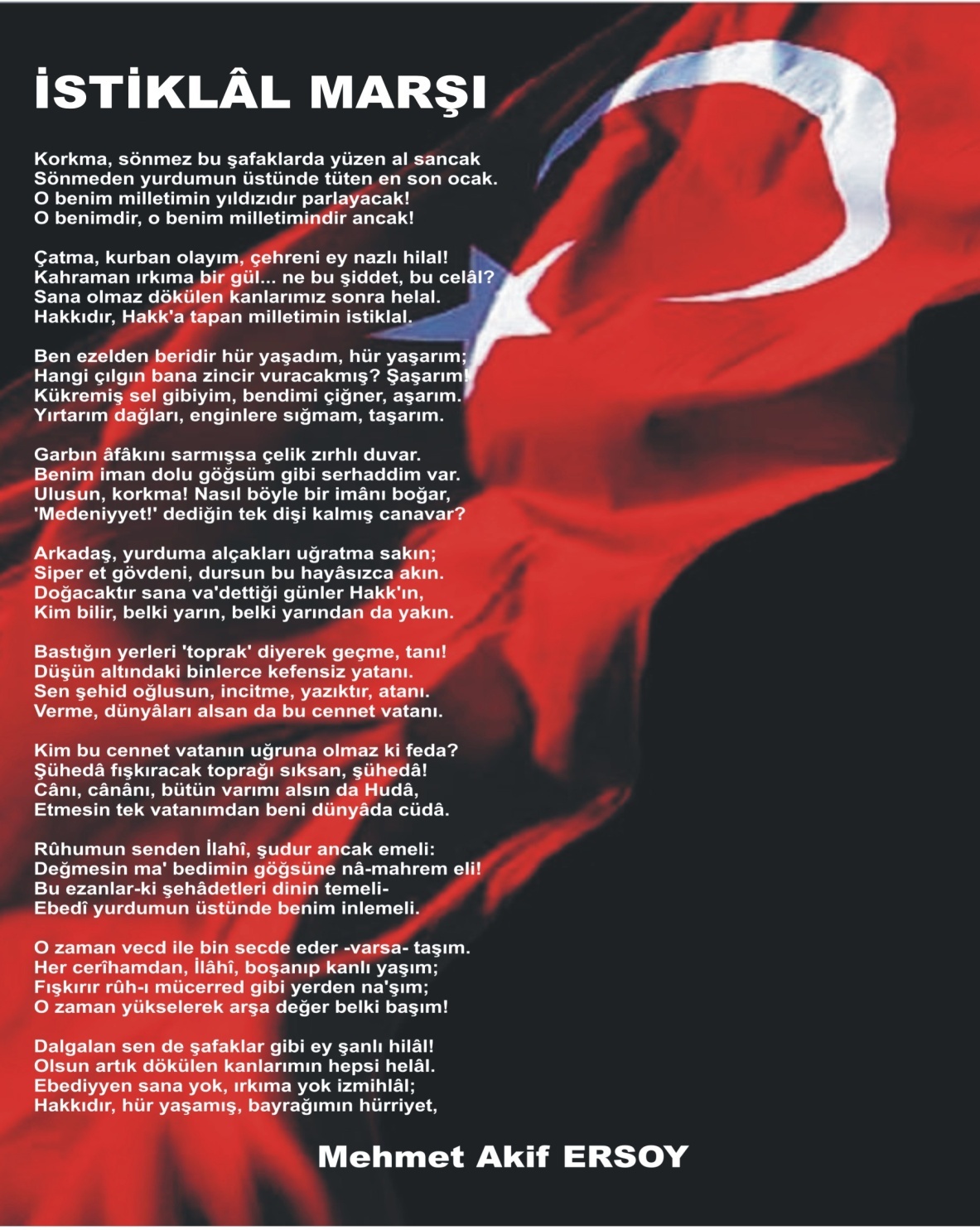 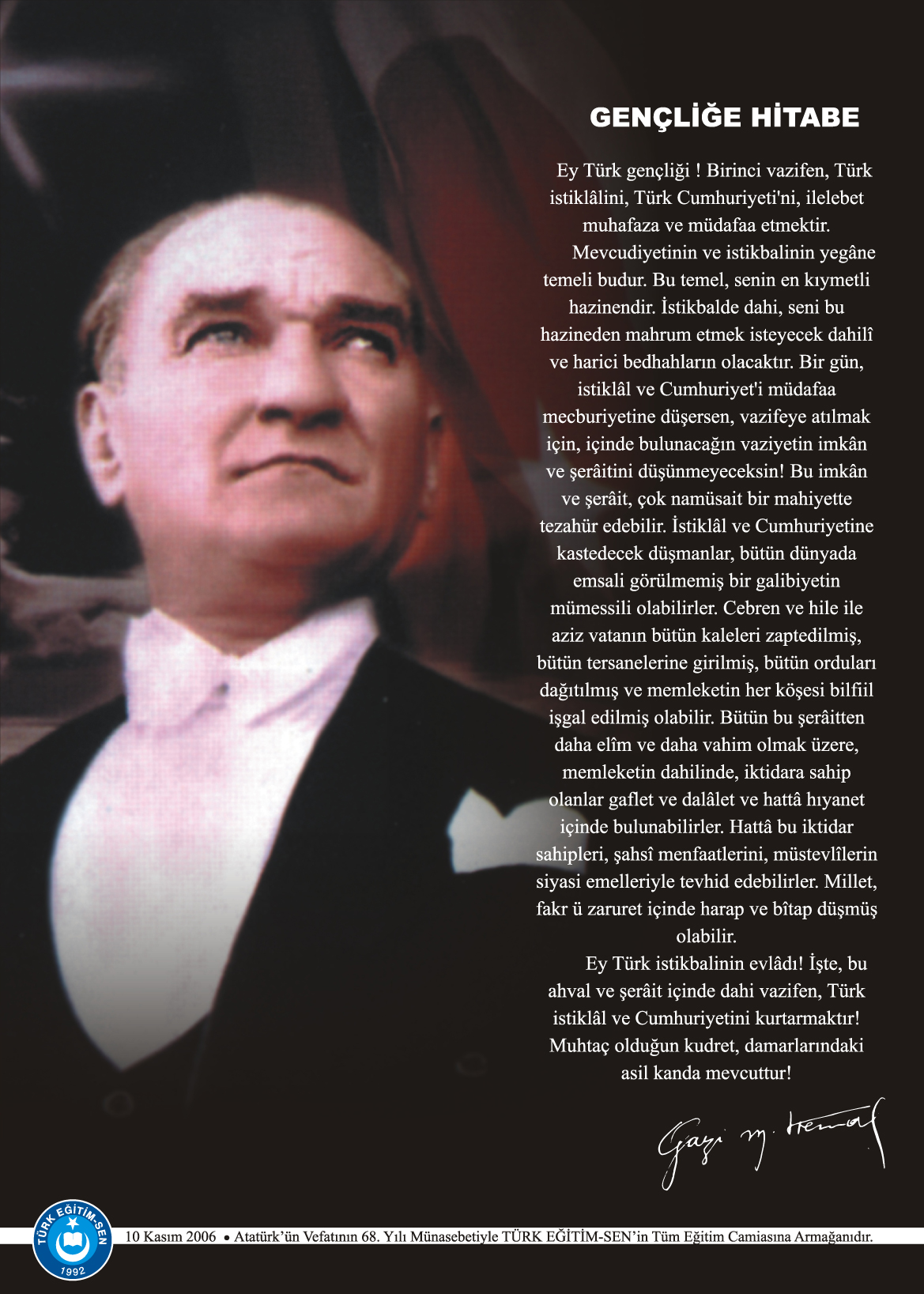 İÇERİĞE GÖRE DÜZENLENECEKTİR.İÇİNDEKİLER Kurum Kimlik Bilgileri	3Kurumun Genel Özellikleri	4Personel Bilgileri	5Öğretmen Norm Kadro Bilgileri…	5Kurumda Çalışan Personel Sayısı	6Öğrenci Bilgileri	6Şube ve Öğrenci Sayıları…	6Öğrencilere İlişkin Veriler…	6Bina ve Arsa Bilgileri	8Kurumun Sosyal-Sportif Faaliyetleri	11Kurumun Başarıları	12Kurumun Sorunları ve Çözüm Önerileri	12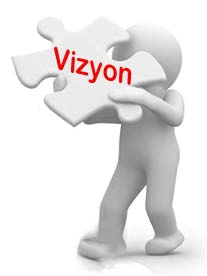 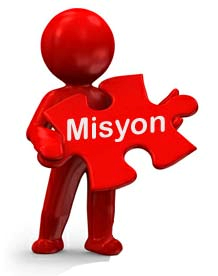 OKULUN TARİHÇESİKaradere Harmancık İlköğretim Okulu Kahramanmaraş Onikişubat ilçesi Karadere Mahallesinde bulunan ilkokul ortaokul olmak üzere aynı binada görev yapmaktadır.Okulumuz 2006 Yılının Şubat ayında Eğitim- Öğretime Başlamıştır.Okulumuz 15 derslik iki blok tek binadan oluşmaktadır. Okulumuzda normal eğitim yapılmaktadır.Okulumuz personeli 1 Müdür, 2 Müdür Yardımcısı ilkokul olarak.1 Anasınıfı 4 Sınıf Öğretmeni ve ortaokul olarak 5 branş öğretmeni 1 Hizmetli kadrosundan oluşmaktadır.Okulumuzda 15 derslikli olup kütüphanemiz bulunmaktadır.2006 Şubat ayında eğitim-öğretime başlamıştır.C. 1.  ÖĞRETMEN NORM KADRO DURUMUC.2. KURUMDA ÇALIŞAN PERSONEL SAYISIC.3. KURUMDA ÇALIŞAN PERSONEL BİLGİLERİD.1. ŞUBE VE ÖĞRENCİ SAYILARID.2. YILLARA GÖRE ÖĞRENCI MEVCUTLARID.2 GENEL ÖĞRENCİ İSTATİSTİKLERİD.3. KARŞILAŞTIRMALI ÖĞRETMEN/ÖĞRENCI DURUMUG.1. TEKNOLOJİK DONANIM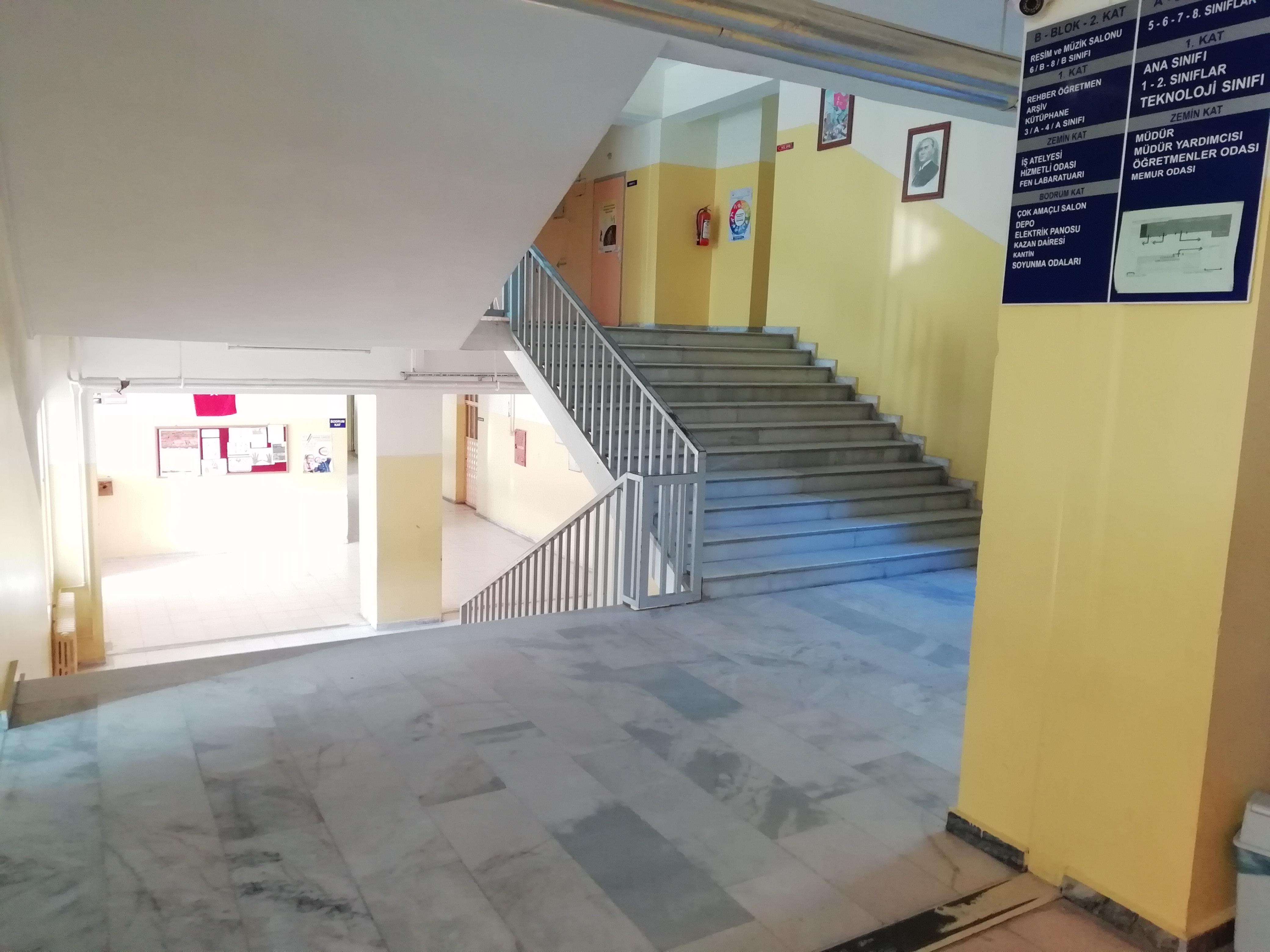 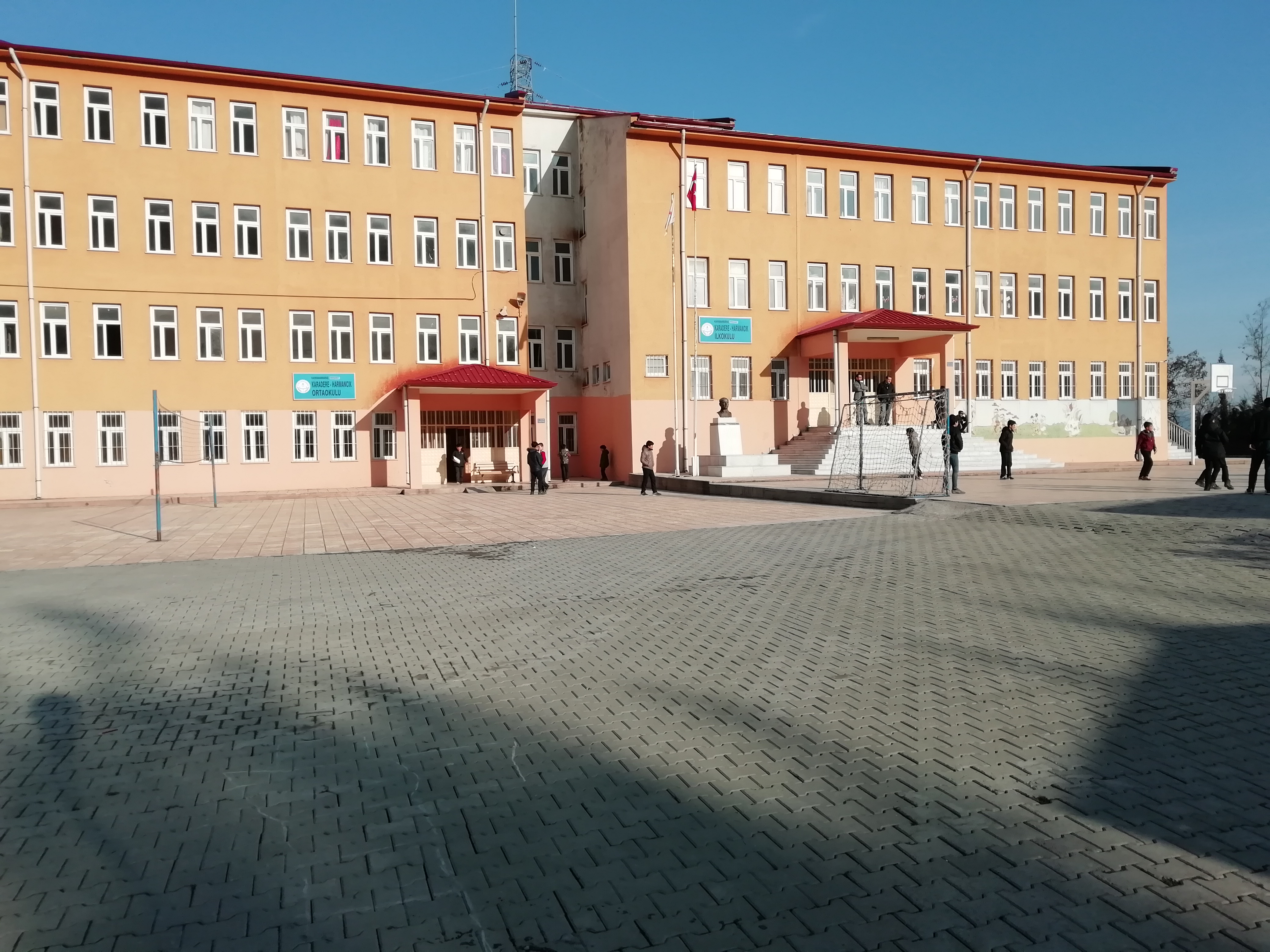 Kurumun Resmî AdıKaradere Harmancık İlk-Ortaokulu AdresiKaradere Mah.Şehit Mehmet Abacı Cad.No:6 Telefon03442761210Belgegeçer(Fax) E-posta AdresiWeb Adresi754408@meb.gov.tr  754407@meb.gov.tr7.  Öğretim ŞekliNormal8.  Öğretime Başlama Yılı20069.  Kurum Kodu754408-75440710. Yabancı Diliİngilizce11. Okul MüdürüSebati CİK12.  Müdür Başyardımcısı    13. Müdür Yardımcısı     13.  Müdür YardımcısıYaşar ÖZDEMİR / İsmail ÖZALPBİRİMİN ADISAYISI/ÖZELLİĞİİlKahramanmaraşİlçeOnikişubatMahalle/KöyKaradere Cadde/SokakŞehit Mehmet AbacıDış Kapı No6İç Kapı No6Yapım Yılı2006Son Onarım Yılı2016Deprem GüçlendirmeBlok Sayısı2Kat Adedi3Toplam Oturum Alanı700 Derslik Sayısı15Anasınıfı Derslik Sayısı1Özel Eğitim Sınıfı Sayısı0Kütüphane(Var/Yok)VarMescit1Isınma ŞekliKaloriferKamera Sayısı5Pansiyon(Var/Yok)YokPaftaM37d.24.a1Ada122Parsel72Tapu Alanı337Okul Sahası Alanı (Mevcut durum bahçe Dahil)2700Mülkiyet durumuMilli EğitimMüdür Odası Sayısı1Müdür Yardımcısı Odası Sayısı1Öğretmenler Odası Sayısı1Sıra NoBranş AdıDers SaatiNorm KadroKadroluSözleşmeliAylıksız İzindeÜcretli/ GörevlendirmeTOPLAMNorm İhtiyaç/ FazlalıkNorm İhtiyaç/ Fazlalık1Okul Müdürü1112Müdür Başyardımcısı3Müdür Yardımcısı1222216KadroluAylıksız İzindeSözleşmeliGörevlendirmeÜcretliHizmet AlımıToplamİhtiyaçMüdür11Müdür BaşyardımcısıMüdür Yardımcısı22Öğretmen623114HizmetliMemurSürekli İşçi11AşçıGüvenlikçiKaloriferciTOPLAM102SıraAdı ve SoyadıGörevi / BranşıKadro Durumu (Kadrolu/Görevlendirme)1Sebati CİKOkul MüdürüKadrolu2Yaşar ÖZDEMİRMüdür Yrd.(İlkokul)Kadrolu3İsmail ÖZALPMüdür Yrd.(Ortaokul)Kadrolu4Fatma Gül ÖZDEMİRAna Sınıfı ÖğretmeniKadrolu5Eyüp KURTSınıf ÖğretmeniKadrolu6Süleyman UMANSınıf ÖğretmeniKadrolu7Adem SARISınıf ÖğretmeniKadrolu8Murat KAYASınıf ÖğretmeniKadrolu9Uğur IŞIKSosyal Bilgiler ÖğretmeniKadrolu10Semanur DANIŞMAZİngilizce ÖğretmeniSözleşmeli11Tuba BOZHÖYÜKBeden Eğitimi ÖğretmeniSözleşmeli12Fatma Nur DEMİRMatematik ÖğretmeniÜcretli13Hilal ERGÖRENTÜRKÇE ÖğretmeniÜcretli14Abdulkadir BİLGİNFen Bilimleri ÖğretmeniÜcretli15Mehmet USHizmetliSürekli İşçi16Zeynep KABAKCITYP ÇalışanıGörevlendirme17Ercan BALTACITYP ÇalışanıGörevlendirmeSINIFLARAnasınfı1/A2/A3/A4/A5/A6/A7/A8/ATOPLAMŞube Sayısı1111111119Öğrenci Sayısı191518201611141523151Yıllara Göre Öğrenci MevcutlarıYıllara Göre Öğrenci MevcutlarıYıllara Göre Öğrenci MevcutlarıYıllara Göre Öğrenci MevcutlarıYıllara Göre Öğrenci MevcutlarıYıllara Göre Öğrenci MevcutlarıYıllara Göre Öğrenci MevcutlarıYıllara Göre Öğrenci MevcutlarıYıllara Göre Öğrenci MevcutlarıYıllara Göre Öğrenci MevcutlarıYıllara Göre Öğrenci MevcutlarıYıllara Göre Öğrenci Mevcutları2014-20152014-20152015-20162015-20162016-20172016-20172017-20182017-20182018-20192018-20192019-20202019-2020KEKEKEKEKEKE8310185947790749360887675Sınıf Tekrarı Yapan Öğrenci SayısıSürekli Devamsız Öğrenci SayısıSürekli Devamsız Öğrenci SayısıÖzel Rehabilitasyon Merkezlerine Giden Öğrenci SayısıÖzel Rehabilitasyon Merkezlerine Giden Öğrenci SayısıŞartlı Nakit Desteği Alan Öğrenci SayısıŞartlı Nakit Desteği Alan Öğrenci SayısıBurs Alan Öğrenci SayısıBurs Alan Öğrenci SayısıKaynaştırma-Rehberlik Hizmeti Alan Öğrenci SayısıKaynaştırma-Rehberlik Hizmeti Alan Öğrenci SayısıEngelli Öğrenci SayısıEngelli Öğrenci SayısıTastikname İle Okuldan Uzaklaştırılan Öğrenci SayısıTastikname İle Okuldan Uzaklaştırılan Öğrenci SayısıÖrgün Eğitim Dışına Çıkarılan Öğrenci SayısıÖrgün Eğitim Dışına Çıkarılan Öğrenci Sayısıİşletmelerde Beceri Eğitimi Alan Öğrenci Sayısıİşletmelerde Beceri Eğitimi Alan Öğrenci SayısıBeceri Eğitimini Okulda Yapan Öğrenci SayısıBeceri Eğitimini Okulda Yapan Öğrenci SayısıAçık Liseye Geçen Öğrenci Sayısı:Açık Liseye Geçen Öğrenci Sayısı:Sınıf Tekrarı Yapan Öğrenci SayısıKEKEKEKEKEKEKEKEKEKEKE005000322100000002211000000000000000000Karşılaştırmalı Öğretmen/Öğrenci DurumuKarşılaştırmalı Öğretmen/Öğrenci DurumuKarşılaştırmalı Öğretmen/Öğrenci DurumuKarşılaştırmalı Öğretmen/Öğrenci DurumuKarşılaştırmalı Öğretmen/Öğrenci DurumuKarşılaştırmalı Öğretmen/Öğrenci DurumuÖĞRETMENÖĞRENCİDERSLİKKADEMEToplam Öğretmen SayısıToplam Öğrenci SayısıToplam Derslik SayısıÖğretmen Başına Düşen Öğrenci SayısıDerslik Başına Düşen Öğrenci Sayısıİlkokul-Ortaokul111511513,7210,06Öğrenci Sayıları Toplam Öğrenci SayısıFen LisesiSosyal Bilimler LisesiAnadolu LisesiAnadolu Sağlık Meslek LisesiAnadolu Teknik LiseleriAnadolu Meslek LiseleriAnadolu İmam Hatip LisesiAskeri LiselerPolis KolejleriÇok Programlı LiselerGüzel Sanatlar LiseleriAçık LiseÖzel LiseDevam Etmeyen Öğrenci SayısıÖğrenci Sayıları 19 0 040 0  96  00  0 00  0 0Öğrencilerin Katıldığı Kültürel ve Sportif Yarışmalara İlişkin DerecelerÖğrencilerin Katıldığı Kültürel ve Sportif Yarışmalara İlişkin DerecelerÖğrencilerin Katıldığı Kültürel ve Sportif Yarışmalara İlişkin DerecelerOkulun Katıldığı YarışmalarAlınan İlçe DerecesiAlınan İl Derecesi2016-2017 Küçük Kızlar Voleybol Turnuvası112016-2017 Yıldız Kızlar Voleybol Turnuvası112017-2018 Küçük Kızlar Voleybol Turnuvası112018-2019 Küçük Kızlar Voleybol Turnuvası12OKULUN MALİ TABLOSUOKULUN MALİ TABLOSUOKULUN MALİ TABLOSUOKULUN MALİ TABLOSUOKULUN MALİ TABLOSUOKULUN MALİ TABLOSUOKULUN MALİ TABLOSUHarcamanın AdıY ı l l a rY ı l l a rY ı l l a rY ı l l a rY ı l l a rY ı l l a rHarcamanın Adı201820182019201920202020Harcamanın AdıÖdenekOkul Aile BirliğiÖdenekOkul Aile BirliğiÖdenekOkul Aile BirliğiPersonel GideriMal ve HizmetAlımlarıOnarımlarDiğer04200T O P L A M4200Araç -Gereçler2020 YILI Mevcud SayısıİhtiyaçBilgisayar6Dizüstü Bilgisayar1Akıllı Tahta13Tablet0Yazıcı4Tarayıcı0Tepegöz0Projeksiyon4Televizyon0İnternet Bağlantısı1Fen Laboratuarı1Bilgisayar Lab.0Faks0Fotoğraf Makinesi0Kamera5Baskı Makinesi0Kütüphanedeki Kitap SayısıSorun TürüSorunlarÇözüm ÖnerileriBina İle İlgili SorunlarOkul Bahçesi İle İlgili SorunlarOkul Pansiyonu İle İlgili SorunlarÖğretmen ve Yönetici İle İlgili Sorunlar (İhtiyaç)Personel İle İlgili Sorunlar (İhtiyaç)Ortaokulda kadrolu öğretmen yetersizliğiOkulumuza ücretli öğretmen yerine kadrolu öğretmenin atanmasıÖğrenci Kontenjanı İle İlgili SorunlarÖğrenci Devamı İle İlgili SorunlarSıra No.Proje AdıProje TürüProjenin Amacı1Beslenme DostuMahalliÇocukların sağlıklı okul dönemi geçirmesini sağlamak2Beyaz BayrakMahalliOkullarımızda Öğrencilerimizin daha Hijyenik ve Sağlıklı Ortamlarda öğrenim görmesini sağlamak.3Sıfır Atık ProjesiMahalliisrafın önlenmesini, kaynakların daha verimli kullanılmasını sağlamak.